http://www.vashdom.ru/gost/8020-90/КОНСТРУКЦИИБЕТОННЫЕ И ЖЕЛЕЗОБЕТОННЫЕДЛЯ КОЛОДЦЕВ КАНАЛИЗАЦИОННЫХ,ВОДОПРОВОДНЫХ И ГАЗОПРОВОДНЫХ СЕТЕЙТехнические условияConcrete and reinforced structuresfor holes in sewage, water and gassupply pipelines. SpecificationsОКП 585521Дата введения 1990-07-01ИНФОРМАЦИОННЫЕ ДАННЫЕ1.  РАЗРАБОТАН И ВНЕСЕН Всесоюзным проектным и научно-исследовательским объединением по водоснабжению и канализации (Союзводоканалниипроект) Госстроя СССР и Главным управлением архитектуры и градостроительства МосквыРАЗРАБОТЧИКИЛ.Н.Боровик;  Г.Н.Афонин (руководители темы); Л.В.Ярославский; Ю.П.Алмазов; Г.И.Брянцева; Н.К.Козеева; Л.П.Щепин; А.Н.Кондауров; В.Е.Шейко; М.Л.Зайченко, канд.техн.наук; Р.М.Колтовская; В.И.Пименова; В.И.Деньщиков2.  УТВЕРЖДЕН И ВВЕДЕН В ДЕЙСТВИЕ Постановлением Государственного строительного комитета СССР от 15 января 1990 г. № 13.  ВЗАМЕН ГОСТ 8020-804.  ССЫЛОЧНЫЕ НОРМАТИВНО-ТЕХНИЧЕСКИЕ ДОКУМЕНТЫ5. ВНЕСЕНА поправка, опубликованная в ИУС N 3 1991 г.Поправка внесена юридическим бюро "Кодекс".Настоящий  стандарт распространяется на бетонные и железобетонные конструкции, изготовляемые из тяжелого бетона и предназначенные для устройства круглых колодцев подземных трубопроводов канализационных, водо- и газопроводных сетей.Конструкции  применяют в соответствии с указаниями рабочих чертежей конкретного трубопровода.1.ТЕХНИЧЕСКИЕ ТРЕБОВАНИЯ1.1.  Конструкции следует изготовлять в соответствии с требованиями настоящего стандарта и технологической документации, утвержденной предприятием-изготовителем, по рабочим чертежам серий 3.003.1-1/87 и 3.900.1-14.1.2.  Основные параметры и размеры1.2.1.  Конструкции подразделяют на типы:КФК  - рабочая камера колодца хозяйственно-бытовой (фекальной) канализации;КДК  - то же, внутриквартальных сетей;КЛК  - то же, ливневой канализации;КЛВ  - то же, ливневой канализации, водоприемного;КВГ  - то же, водопроводных и газопроводных сетей;КС  - стеновое кольцо рабочей камеры или горловины колодца;КО  - опорное кольцо;ПО  - опорная плита;ПД  - дорожная плита;ПН  - плита днища;ПП  - плита перекрытия.1.2.2.  Форма и основные размеры конструкций колодцев должны соответствовать указанным в приложении.В  случаях, предусмотренных рабочими чертежами конкретного трубопровода, конструкции могут иметь закладные изделия, а также отверстия ниши и вырезы, отличающиеся по расположению и размерам от принятых в рабочих чертежах серий 3.003.1-1/87 и 3.900.1-14.1.2.3.  Показатели расхода бетона и стали на конструкции колодцев должны соответствовать указанным в рабочих чертежах на эти конструкции.1.2.4.  Плиты перекрытий подразделяют на группы по несущей способности в зависимости от заглубления плит и нагрузки на поверхности грунта засыпки согласно указаниям рабочих чертежей.1.2.5.  Конструкции обозначают марками в соответствии с требованиями ГОСТ 23009. Марка конструкций состоит из буквенно-цифровых групп, разделенных дефисами.В  первой группе приводят типоразмер конструкции. Буквы обозначают тип конструкции, цифры перед буквами - порядковый номер типоразмера (при необходимости), цифры после букв (округленные до целого числа) обозначают (в дециметрах):для  рабочих камер и опорных колец - их внутренний диаметр;для  плит днища и перекрытий - внутренний диаметр колодцев;для  стеновых колец - их внутренний диаметр и высоту;для  опорных и дорожных плит - диаметр отверстия.Во  второй группе для плит перекрытий указывают группу по несущей способности.В  третьей группе для плит перекрытий или во второй группе для остальных конструкций указывают:для  конструкций, эксплуатируемых в условиях воздействия агрессивной среды, - показатель проницаемости бетона, обозначаемый прописной буквой: Н - нормальной проницаемости, П - пониженной проницаемости, О - особо низкой проницаемости;дополнительные  конструктивные характеристики (наличие закладных изделий, отверстий, ниш и вырезов), обозначаемые в марке арабскими цифрами или буквами.Пример  условного обозначения (марки) рабочей камеры типа КФК внутренним диаметром 1250 мм:КФК13То  же, стенового кольца внутренним диаметром 2500 мм, высотой 1190 мм:КС25.12То  же, плиты перекрытия, перекрывающей колодец, внутренним диаметром 2000 мм, с отверстием диаметром 1000 мм (типоразмера 2ПП20), второй группы по несущей способности:2ПП20-2Примечание.  Допускается принимать обозначения марок конструкций в соответствии с рабочими чертежами на эти конструкции до их пересмотра.1.3.  Характеристики1.3.1.  Конструкции должны удовлетворять требованиям ГОСТ 13015.0:по  прочности, жесткости и трещиностойкости; при этом требования по испытанию конструкций нагружением не предъявляют;по  показателям фактической прочности бетона (в проектном возрасте и отпускной);по  морозостойкости и водонепроницаемости бетона;по  толщине защитного слоя бетона до арматуры;к  маркам сталей для арматурных и закладных изделий, в том числе для монтажных петель;по  защите от коррозии.1.3.2.  Конструкции следует изготовлять из тяжелого бетона по ГОСТ 26633 классов или марок по прочности на сжатие, указанных в рабочих чертежах конструкций.1.3.3.  Нормируемую отпускную прочность бетона принимают равной 70 % класса или марки бетона по прочности на сжатие.Указанная  нормируемая отпускная прочность бетона может быть уменьшена или увеличена в соответствии с требованиями ГОСТ 13015.0.1.3.4.  Водопоглощение бетона конструкций должно соответствовать установленному проектной документацией на конкретное сооружение или указанному при заказе конструкций.1.3.5.  Для армирования конструкций применяют арматурную сталь следующих видов и классов:термомеханически  упрочненную стержневую классов Ат-IIIС и Ат-IVС по ГОСТ 10884;стержневую  горячекатаную классов А-I, А-II и А-III по ГОСТ 5781;арматурную  проволоку класса Вр-I по ГОСТ 6727.1.3.6.  Форма и размеры арматурных и закладных изделий и их положение в конструкциях должны соответствовать указанным в рабочих чертежах.1.3.7.  Сварные арматурные и закладные изделия должны удовлетворять требованиям ГОСТ 10922.1.3.8.  В случаях, предусмотренных рабочими чертежами колодцев, внутри стеновых колец должны быть установлены ходовые скобы, расположенные по высоте кольца через 300 мм и выступающие от внутренней поверхности колец на 120 мм.Ходовые  скобы следует изготовлять из арматурной стали классов А-I и А-II по ГОСТ 5781.По  согласованию изготовителя с потребителем стеновые кольца допускается изготовлять без ходовых скоб при условии установки их на строительной площадке.1.3.9.  Ходовые скобы должны быть защищены от коррозии согласно указаниям рабочих чертежей колодцев.1.3.10.  Значения действительных отклонений геометрических параметров конструкций не должны превышать предельных, указанных в табл. 1.Таблица 1мм1.3.11.  Требования к качеству поверхностей и внешнему виду конструкций - по ГОСТ 13015.0. При этом качество поверхностей конструкций (за исключением стыковых поверхностей) должно удовлетворять требованиям, установленным для категории А6. К поверхностям, образующим стык конструкций, который на строительной площадке замоноличивается, предъявляют требования, установленные для категории А7.Допускается  по согласованию изготовителя с потребителем ко всем поверхностям рабочих камер, стеновых и опорных колец предъявлять требования, установленные для категории А7.1.4.  Комплектность1.4.1.  Рабочие камеры поставляют потребителю в комплекте с плитами перекрытия.1.5.  Маркировка1.5.1.  Маркировка конструкций - по ГОСТ 13015.2. Маркировочные надписи наносят на наружную боковую поверхность конструкций.2. ПРИЕМКА2.1.  Приемка конструкций - по ГОСТ 13015.1 и настоящему стандарту. При этом конструкции принимают по результатам:периодических  испытаний - по показателям морозостойкости, водонепроницаемости и водопоглощения бетона;приемо-сдаточных  испытаний - по показателям прочности бетона (классу или марке по прочности на сжатие и отпускной прочности), соответствия арматурных и закладных изделий рабочим чертежам, прочности сварных соединений, толщины защитного слоя бетона до арматуры, точности геометрических параметров, качества бетонной поверхности.Приемку  конструкций по прочности, жесткости и трещиностойкости осуществляют по комплексу нормируемых и проектных показателей в соответствии с требованиями ГОСТ 13015.1.2.2.  Приемку конструкций по показателям точности геометрических параметров, толщины защитного слоя бетона до арматуры, качества поверхности проводят по результатам выборочного контроля.2.3.  В документе о качестве конструкций по ГОСТ 13015.3 дополнительно должны быть приведены марки бетона по морозостойкости и водонепроницаемости бетона (если эти показатели оговорены в заказе на изготовление конструкций).3. МЕТОДЫ КОНТРОЛЯ3.1.  Прочность бетона конструкций определяют по ГОСТ 10180 на серии образцов, изготовленных из бетонной смеси рабочего состава и хранившихся в условиях, установленных ГОСТ 18105.При  испытании неразрушающими методами фактическую отпускную прочность бетона на сжатие следует определять ультразвуковым методом по ГОСТ 17624 или приборами механического действия по ГОСТ 22690, а также другими методами, предусмотренными стандартами на методы испытаний бетона.3.2.  Морозостойкость бетона определяют по ГОСТ 10060 на серии образцов, изготовленных из бетонной смеси рабочего состава.3.3.  Водонепроницаемость бетона определяют по ГОСТ 12730.0 и ГОСТ 12730.5.3.4.  Водопоглощение бетона определяют по ГОСТ 12730.0 и ГОСТ 12730.3.3.5.  Сварные арматурные и закладные изделия контролируют по ГОСТ 10922 и ГОСТ 23858.3.6.  Размеры и положение арматурных и закладных изделий, а также толщину защитного слоя бетона до арматуры определяют по ГОСТ 17625 или ГОСТ 22904.3.7.  Размеры, отклонения от плоскостности конструкций, ширину раскрытия поверхностных технологических трещин, размеры раковин, наплывов и околов бетона конструкций проверяют методами, установленными ГОСТ 26433.0 и ГОСТ 26433.1.3.8.  Размеры конструкций проверяют следующим образом:наружные  и внутренние диаметры рабочих камер, стеновых и опорных колец, плит перекрытия и днища измеряют по двум взаимно перпендикулярным диаметрам;толщину  стенок рабочих камер и стеновых колец измеряют в четырех местах по двум взаимно перпендикулярным диаметрам;высоту  рабочих камер и стеновых колец измеряют по четырем образующим в двух диаметрально противоположных сечениях;толщину  плит и опорного кольца измеряют в четырех местах по двум взаимно перпендикулярным направлениям.4. ТРАНСПОРТИРОВАНИЕ И ХРАНЕНИЕ4.1.  Транспортирование и хранение конструкций - по ГОСТ 13015.4 и настоящему стандарту.4.2.  Конструкции транспортируют и хранят в рабочем положении.4.3.  Конструкции следует складировать:рабочие  камеры - в один ряд;стеновые  кольца - в два ряда по высоте в соответствии со схемой, приведенной на черт. 1;Схема складирования стеновых колец колодцев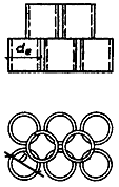 Черт. 1опорные  кольца и плиты - не более чем в шесть рядов по высоте на прокладках (подкладках) в соответствии со схемой, приведенной на черт. 2.Схема складирования плит перекрытия и днищ колодцев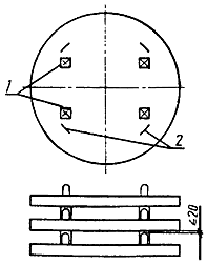 1 - прокладки (подкладки); 2 - монтажные петли.Черт. 2Допускаются  другие схемы складирования при условии обеспечения сохранности конструкций и соблюдения требований безопасности.ПРИЛОЖЕНИЕОбязательноеФОРМА И ОСНОВНЫЕ РАЗМЕРЫ КОНСТРУКЦИЙ КОЛОДЦЕВ                                                           Таблица 2Примечания:  1. Внутренние поверхности рабочих камер и стеновых колец могут иметь технологический уклон не более 1,5 %. При этом внутренний диаметр и толщина стенки посередине высоты конструкции должны соответствовать указанным в рабочих чертежах конструкций.2.  Боковые грани плит, изготовляемых в неразъемных формах, могут иметь технологический уклон не более 10 %.3.  Допускается увеличивать высоту стеновых колец кратно 300 мм до высоты 1790 мм.4.  Допускается изготовлять до 01.01.93 на действующем оборудовании плиты перекрытий типоразмеров 1ПП20 и 2ПП20 толщиной 150 мм.официальное изданиеГосстрой СССР -М.: ЦИТП, 1990ПОбозначение НТД, на который дана ссылкаНомер пункта, подпунктаОбозначение НТД, на который дана ссылкаНомер пункта, подпунктаГОСТ 5781-821.3.5; 1.3.8 ГОСТ 13015.3-812.3ГОСТ 6727-801.3.5ГОСТ 13015.4-844.1ГОСТ 10060-873.2ГОСТ 17624-873.1ГОСТ 10180-783.1ГОСТ 17625-833.6ГОСТ 10884-811.3.5ГОСТ 18105-863.1ГОСТ 10922-751.3.7; 3.5ГОСТ 22690-883.1ГОСТ 12730.0-783.3; 3.4ГОСТ 22904-783.6ГОСТ 12730.3-783.4ГОСТ 23009-781.2.5ГОСТ 12730.5-843.3ГОСТ 23858-793.5ГОСТ 13015.0-831.3.1; 1.3.3; 1.3.11ГОСТ 26433.0-853.7ГОСТ 13015.1-812.1ГОСТ 26433.1-893.7ГОСТ 13015.2-811.5.1ГОСТ 26633-851.3.2Наименование отклонения геометрического параметраНаименование геометрического параметраПред. откл.Отклонение от линейного размераВысота (толщина) конструкции:до    1805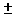 "       3008"     100010св. 1000 до 160012"     1600  "   250015"     250020Внутренний диаметр рабочих камер, стеновых и опорных колец, наружный диаметр плит перекрытий и днища,диаметр лазов и отверстий для трубопроводов:до 10006св. 1000 до 16008"     1600 "    250010"     250012Длина и ширина опорных  и дорожных плит10Положение отверстий и вырезов10Отклонение от плоскостности нижней поверхности плитперекрытий (при измерении от условной плоскости, проходящей через три точки)Наружный диаметр плит перекрытия:до 1000св. 1000 до 2500 "   2500468Наименование и формаконструкцииТипоразмерконструкцииРазмеры, ммРазмеры, ммРазмеры, ммРазмеры, мм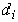 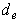 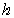 или 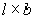 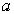 Рабочая камера типов   КДК и КФК             КДК10100011601270-КФК102410-КФК13125014102630-КФК15150016802870-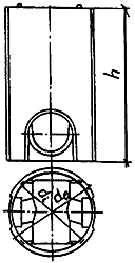 КФК20200022003110-Рабочая камера типов   КЛВ и КЛК             КЛВ88209601550-КЛК10100011601800-КЛК1312501410-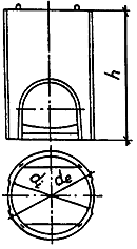 КЛК15150016801980-Рабочая камера типа    КВГ                   КВГ1312701410КВГ15152016801980-КВГ2020002200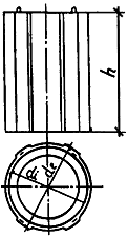 КВГ2525002700Стеновое кольцо рабочей камеры или горловины колодцаКС7.3700840290КС7.9890КС10.3290КС10.610001160590КС10.9890КС13.912501410890-КС15.615001680590КС15.9890КС20.6590КС20.920002200890КС20.121190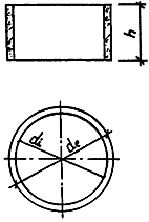 КС25.12250027001190Опорное кольцоКО658084070-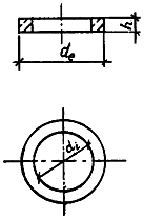 Опорная плитаПО101000-1501700х1700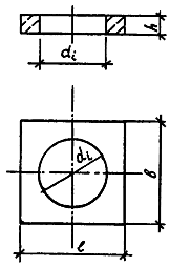 Дорожная плитаПД6580-2202500х1750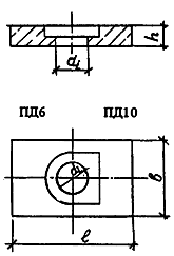 ПД1010002800х2000Плита днищаПН101500100ПН15-2000120-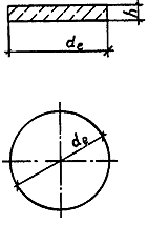 ПН202500Плита перекрытия для водоприемных колодцев1ПП85801000170-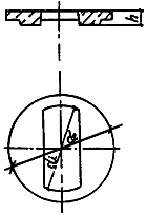 2ПП8800Плита перекрытия для   колодцев канализационных, водопроводных и   газопроводных сетей   ПП101160150ПП1370014102751ПП151504002ПП1516802003ПП151000240; 2501ПП207002200160200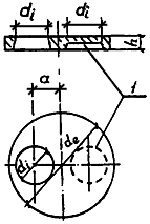 2ПП2010005001 - ниша (только в плитах типоразмеров    3ПП20 и 2ПП25)    3ПП206501ПП2570027001802002ПП25900